Nisan Ayı Değerler Eğitimi PlanıAna başlıklar;. 4,5 yaş grubu öğrencilerimizle hergün kuran eğitimimize devam edilmesi,. 4,5 yaş grubu öğrencilerimizle kur 'an harflerini oyun oynayarak tanıtılması,.5 yaş grubu öğrencilerimizle Fatiha suresinin öğrenilmesi,.4 yaş grubu öğrencilerimizle rabbena 2 duasının öğrenilmesi, .”Bismillahirrahmanirrahim” demenin önemini öğreniyorum..  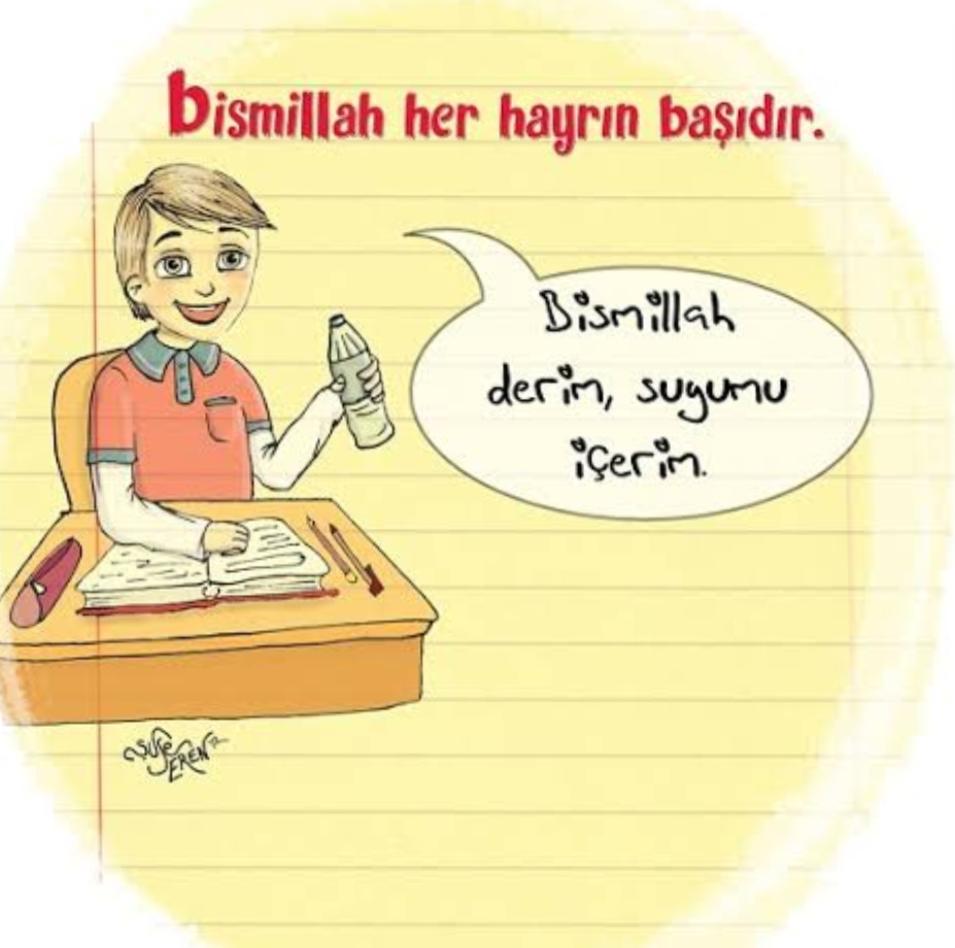 . Hz.Adem Peygamberin hayatının anlatılması,.Değerler eğitimi Konularımızdan “Adalet” sınıf etkinliği ile anlatılması,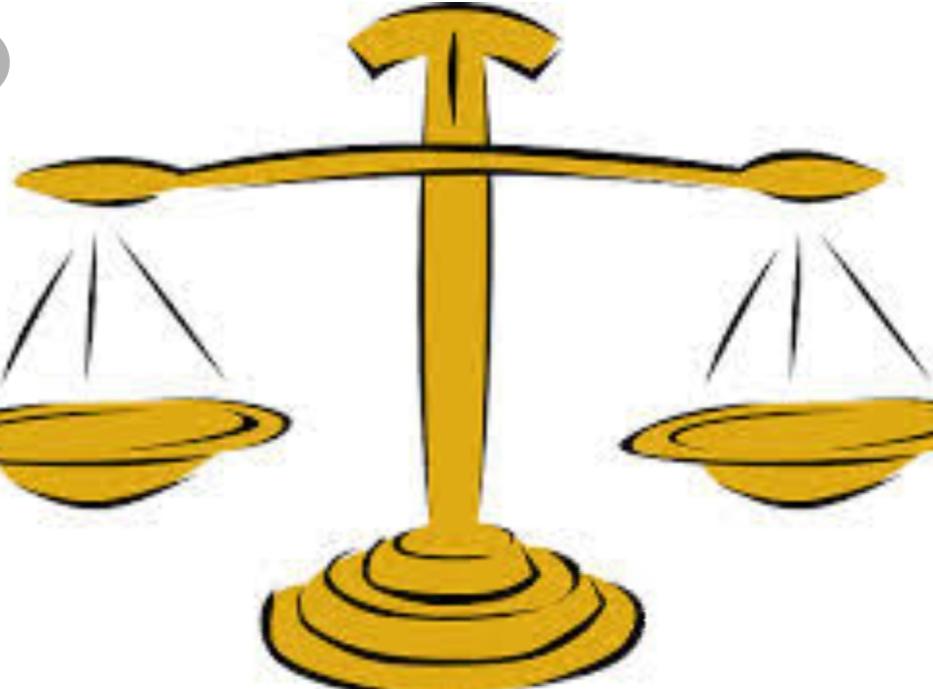                                 HÜLYA BİLGE..